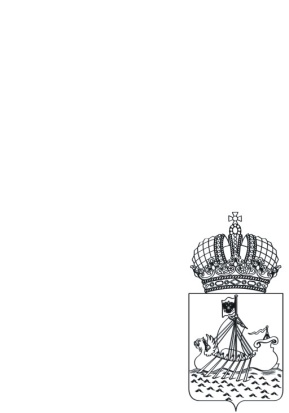 Комитет по делам молодежиКостромской области(Коммолодежь Костромской области)ПРИКАЗ06.01.2021              г. Кострома                     № _3-к_Об утверждении плана мероприятий по противодействию коррупции  и профилактике коррупционных и иных правонарушений в комитете по делам молодежи  Костромской области на 2021 годВ соответствии с Федеральным законом от 25 декабря 2008 года № 273-ФЗ «О противодействии коррупции»ПРИКАЗЫВАЮ:	1. Утвердить план мероприятий по противодействию коррупции и профилактике коррупционных и иных правонарушений в комитете по делам молодежи Костромской области на 2021 год (далее – План).2. Руководителям структурных подразделений комитета в соответствии с их полномочиями организовать в 2021 году исполнение мероприятий Плана. 3.Контроль за исполнением настоящего приказа возложить на консультатнта сектора финансово-экономического и правового обеспечения председателя комитета по делам молодежи Костромской области Деулину М.И.Председатель комитета                                                                           Е.П. Исакова